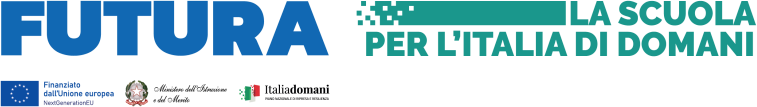 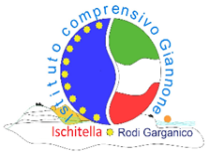 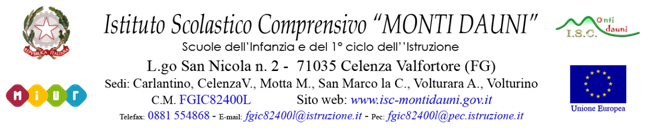 Istituto Scolastico Comprensivo “PIETRO GIANNONE”  Scuole dell’Infanzia e del 1° ciclo dell’Istruzione    Corso Cesare Battisti n. 149 - 71010 Ischitella (FG)Sedi: Ischitella - Foce Varano - Rodi GarganicoC.M. FGIC80700V - Cod. Fisc.: 84004620716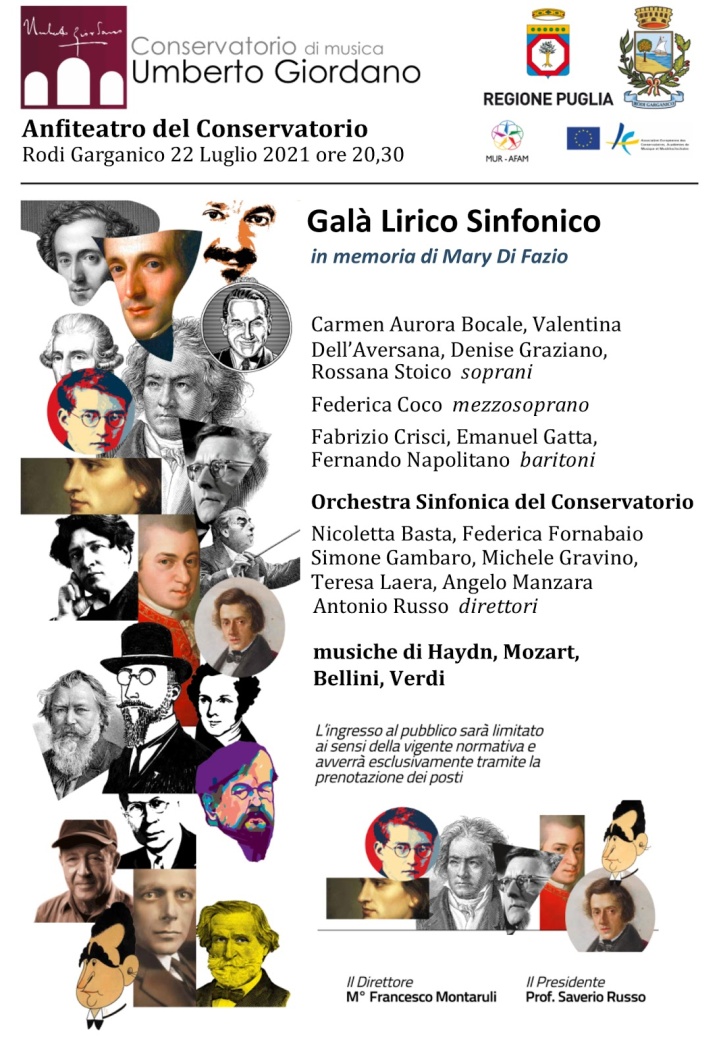 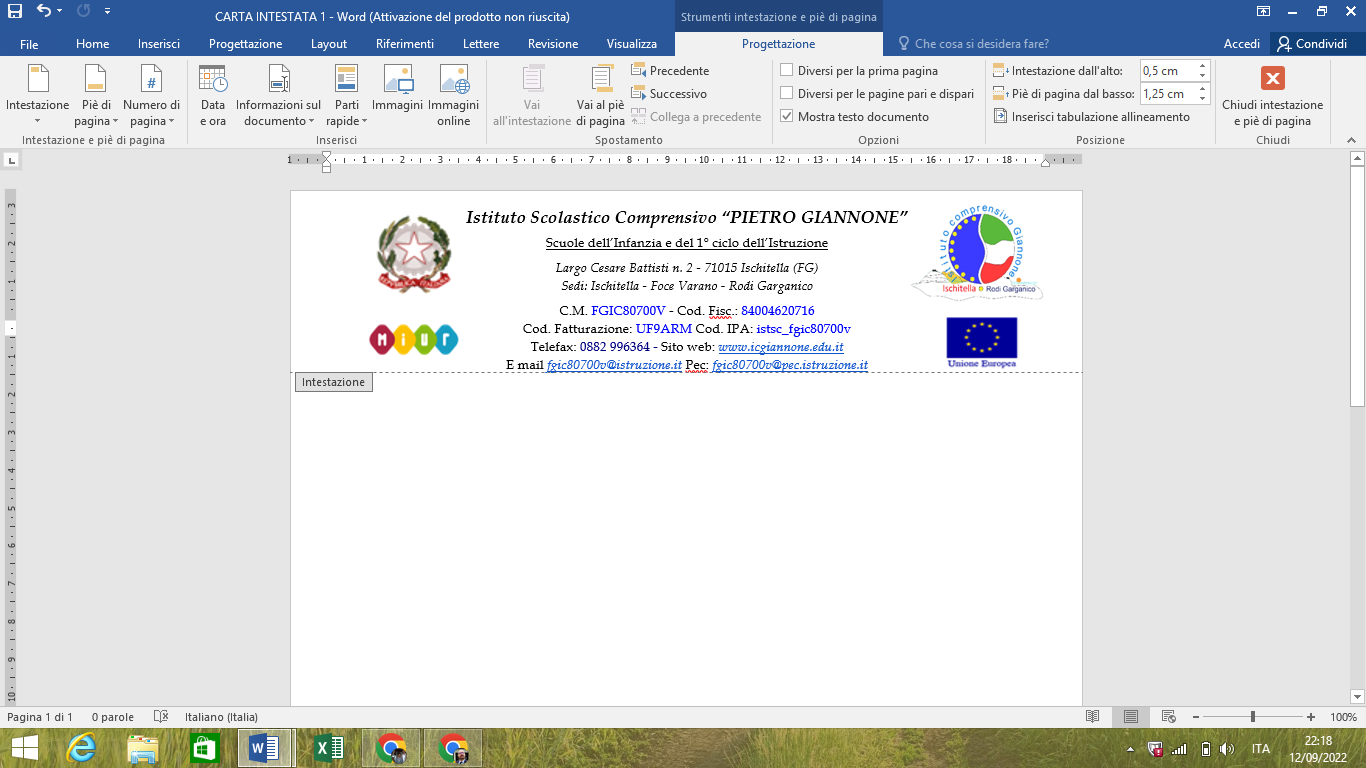                               Cod. Fatturazione: UF9ARM Cod. IPA: istsc_fgic80700v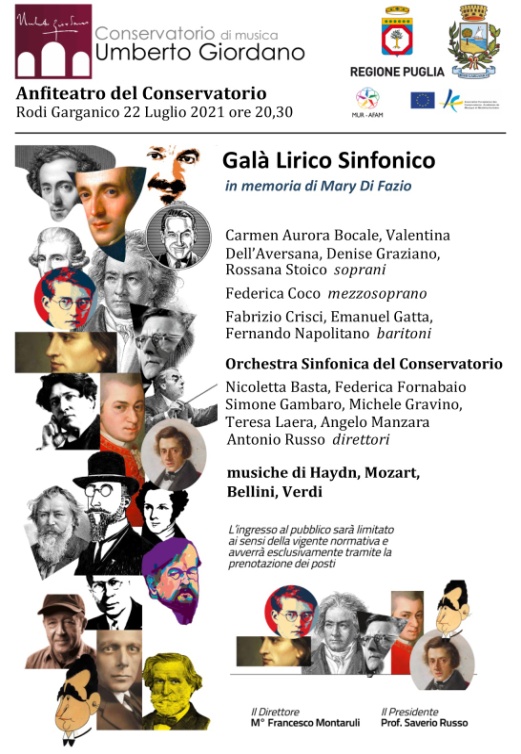                               Telefax: 0884 996364 - Sito web: www.icgiannone.edu.it                         E mail fgic80700v@istruzione.it Pec: fgic80700v@pec.istruzione.it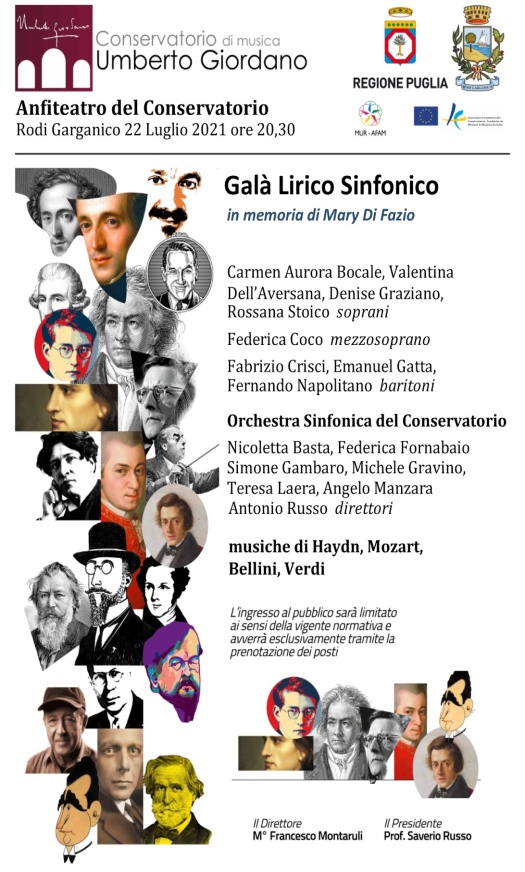 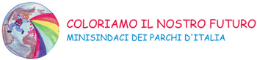 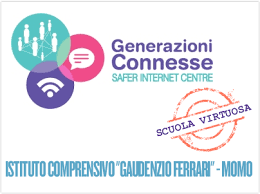 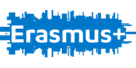 All. A – Istanza di partecipazioneIl/La sottoscritto/a ______________________________________________ nato/a a ________________________ il____________________ residente a___________________________ Provincia di ___________________ Via/Piazza _______________________________________________n. _________ Codice Fiscale ________________________________________________________, in qualità di ______________________________________________consapevole che la falsità in atti e le dichiarazioni mendaci sono punite ai sensi del codice penale e delle leggi speciali in materia e che, laddove dovesse emergere la non veridicità di quanto qui dichiarato, si avrà la decadenza dai benefici eventualmente ottenuti ai sensi dell’art. 75 del d.P.R. n. 445 del 28 dicembre 2000 e l’applicazione di ogni altra sanzione prevista dalla legge, nella predetta qualità, ai sensi e per gli effetti di cui agli artt. 46 e 47 del d.P.R. n. 445 del 28 dicembre 2000,CHIEDEdi partecipare in qualità di docente ESPERTO per:   Percorsi di formazione per il potenziamento delle competenze linguistiche degli studenti (SPAGNOLO)Plessi di Rodi G.coPlessi di Ischitella A tal fine, dichiara, sotto la propria responsabilità:che i recapiti presso i quali si intendono ricevere le comunicazioni sono i seguenti:residenza: _____________________________________________________________indirizzo posta elettronica ordinaria: ________________________________________numero di telefono: _____________________________________________________,autorizzando espressamente l’Istituzione scolastica all’utilizzo dei suddetti mezzi per effettuare le comunicazioni;di essere informato/a che l’Istituzione scolastica non sarà responsabile per il caso di dispersione di comunicazioni dipendente da mancata o inesatta indicazione dei recapiti di cui al comma 1, oppure da mancata o tardiva comunicazione del cambiamento degli stessi;di aver preso visione del Decreto e dell’Avviso e di accettare tutte le condizioni ivi contenute;di aver preso visione dell’informativa di cui all’Avviso;di prestare il proprio consenso, ai fini dell’espletamento della procedura in oggetto e del successivo conferimento dell’incarico, al trattamento dei propri dati personali ai sensi dell’art. 13 del Regolamento (UE) 2016/679 e del d.lgs. 30 giugno 2003, n. 196.Ai fini della partecipazione alla procedura in oggetto, il sottoscritto/a ………………………………………………………..DICHIARA ALTRESÌdi possedere i requisiti di ammissione alla selezione in oggetto di cui all’art.1 dell’ Avviso prot. n…..  del …. e, nello specifico di:avere la cittadinanza italiana o di uno degli Stati membri dell’Unione europea; avere il godimento dei diritti civili e politici; non essere stato escluso/a dall’elettorato politico attivo;possedere l’idoneità fisica allo svolgimento delle funzioni cui la presente procedura di selezione si riferisce;non aver riportato condanne penali e di non essere destinatario/a di provvedimenti che riguardano l’applicazione di misure di prevenzione, di decisioni civili e di provvedimenti amministrativi iscritti nel casellario giudiziale;non essere sottoposto/a a procedimenti penali;non essere stato/a destituito/a o dispensato/a dall’impiego presso una Pubblica Amministrazione;non essere stato/a dichiarato/a decaduto/a o licenziato/a da un impiego statale;non trovarsi in situazione di incompatibilità, ai sensi di quanto previsto dal d.lgs. n. 39/2013 e dall’art. 53, del d.lgs. n. 165/2001;non trovarsi in situazioni di conflitto di interessi, anche potenziale, ai sensi dell’art. 53, comma 14, del d.lgs. 165/2001, che possano interferire con l’esercizio dell’incarico;Si allega alla presente il Curriculum Vitae e Tabella di valutazione titoli ed esperienze contenente una autodichiarazione di veridicità dei dati e delle informazioni contenute, ai sensi degli artt. 46 e 47 del D.P.R. 445/2000, nonché fotocopia del documento di identità in corso di validità.Data                                                                                                                               firmaPIANO NAZIONALE DI RIPRESA E RESILIENZA MISSIONE 4: ISTRUZIONE E RICERCA Componente 1 – Potenziamento dell’offerta dei servizi di istruzione: dagli asili nido alle Università Investimento 3.1: Nuove competenze e nuovi linguaggi Azioni di potenziamento delle competenze STEM e multilinguistiche (D.M. 65/2023)AVVISO DI SELEZIONEPER REPERIMENTO ESPERTI ESTERNI IN LINGUA SPAGNOLA  PER LA REALIZZAZIONE DI MODULI FORMATIVI PREVISTI ALL’INTERNO DEL PROGETTO COMPETENZE STEM E MULTILINGUISTICHE NELLE SCUOLE STATALI (DM 65/2023)CODICE IDENTIFICATIVO PROGETTO: M4C1I3.1-2023-1143-P-30546TITOLO DEL PROGETTO: “PLAY AND TRAIN WITH STEM” CUP: F84D23005580006